S’han recollit les dades següents sobre la preferència per anar de vacances dels al·lots i les al·lotes d’una classe de 3r.S’estimen més la platja, 12; s’estimen més la muntanya, 6; visitar una altra ciutat, 5, i quedar a la mateixa ciutat, 1.Organitza les dades en aquesta taula i construeix el gràfic de barres corresponent.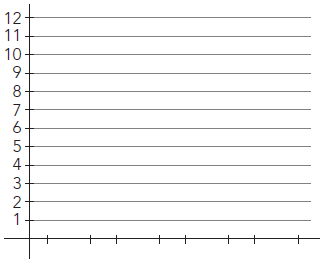 Aquest gràfic representa les mascotes que tenen els estudiants d’una classe. Observa’l i contesta les preguntes següents: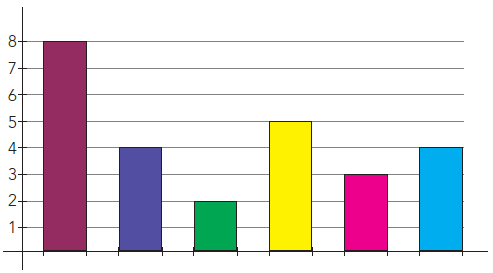 a) Quin tipus de gràfic és?	b) Quina mascota és la que tenen més al·lots i al·lotes?.	c) Quina mascota és la que tenen menys al·lots i al·lotes? .		A la festa de na Clàudia, els convidats han begut 12 litres de refresc de cola; 6 litres de suc de llimona; 4 litres de suc de melicotó, i 10 litres de refresc de taronja. Construeix un gràfic de barres amb els litres de la beguda de la festa.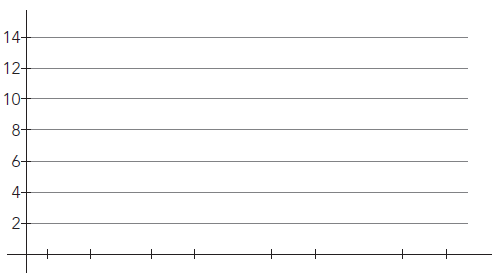 Observa el gràfic de l’exercici anterior i contesta aquestes preguntes.a) Quina va ser la beguda més consumida a la festa?	b) I la que menys hi varen consumir?	c) Quants de litres de refresc de cola varen beure més que de taronja?	N’Andreu ha demanat a totselsalumnes de l’escolaquingust de gelatels agrada més.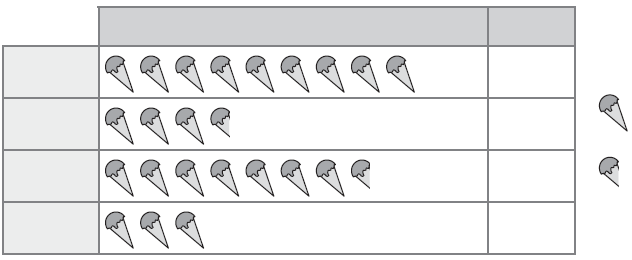 a) Quin és el gust que agrada més?	b) Quin és el sabor que agrada menys?	c) A quants els agrada més la xocolata que la nata?	d) A quants els agrada menys la llimona que la maduixa?.	e) Quants d’al·lots i al·lotes té l’escola? .	Lloc de vacancesNombres d’alumnes